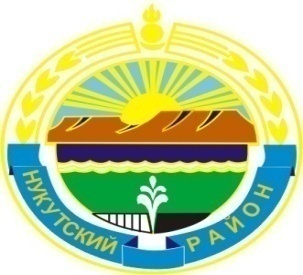 МУНИЦИПАЛЬНОЕ  ОБРАЗОВАНИЕ «НУКУТСКИЙ  РАЙОН»АДМИНИСТРАЦИЯМУНИЦИПАЛЬНОГО ОБРАЗОВАНИЯ «НУКУТСКИЙ РАЙОН»ПОСТАНОВЛЕНИЕот 17 января 2014 года		            № 19      		         п. НовонукутскийО закреплении территорий муниципальногообразования «Нукутский район» за соответствующимимуниципальными общеобразовательными учреждениямии закрепление территорий муниципальногообразования «Нукутский район» за соответствующимимуниципальными дошкольными образовательными учреждениями       В соответствии со ст. 9 Федерального закона Российской Федерации от 29.12.2012 года № 273-ФЗ «Об образовании в Российской Федерации», статьями 45, 46 Типового положения об общеобразовательном учреждении, утвержденного постановлением Правительства Российской Федерации от 19.03.2001 г. № 196, руководствуясь ст. 35 Устава муниципального образования «Нукутский район», АдминистрацияПОСТАНОВЛЯЕТ:Признать утратившим силу постановление Администрации муниципального образования «Нукутский район» от 30.07.2012 г. № 445 «О закреплении территорий муниципального образования «Нукутский район» за соответствующими бюджетными муниципальными общеобразовательными учреждениями и закрепление территорий муниципального образования «Нукутский район» за соответствующими муниципальными дошкольными образовательными учреждениями».Закрепить за муниципальными общеобразовательными учреждениями, муниципального образования «Нукутский район» соответствующие территории (Приложение № 1).Закрепить за муниципальными дошкольными образовательными учреждениями, муниципального образования «Нукутский район» соответствующие территории (Приложение № 2).Руководителям муниципальных общеобразовательных учреждений муниципального образования «Нукутский район» обеспечить прием всех подлежащих обучению граждан, проживающих на территории муниципального образования «Нукутский район», закрепленной за конкретным образовательным учреждением, и имеющих право на получение общего образования.Руководителям муниципальных дошкольных образовательных учреждений муниципального образования «Нукутский район» обеспечить прием всех подлежащих обучению граждан, проживающих на территории муниципального образования «Нукутский район», закрепленной за конкретным образовательным учреждением, и имеющим право на получение дошкольного образования.Опубликовать настоящее постановление в печатном издании  «Официальный курьер» и разместить на официальном сайте муниципального образования «Нукутский район».Контроль за исполнением настоящего постановления возложить на заместителя мэра  муниципального образования  «Нукутский район» по социальным вопросам М.П. Хойлову.                  Мэр                                                                                   С.Г. ГомбоевПриложение № 1к постановлению АдминистрацииМО «Нукутский район»от 17.01.2014 г. № 19Территории, закрепленные за муниципальными общеобразовательными учреждениями муниципального образования «Нукутский район»Приложение № 2к постановлению АдминистрацииМО «Нукутский район»от 17.01.2014 г. № 19Территории, закрепленные за муниципальными дошкольнымиобщеобразовательными учреждениями муниципального образования «Нукутский район»№Наименование учрежденияАдрес учрежденияЗакрепленная территория12341Муниципальное бюджетное общеобразовательное учреждение Алтарикская средняя общеобразовательная школа669409, Иркутская область, Нукутский район, с. Алтарик, ул. Школьная, 5 с. Алтарикд. Кирилловскаяд. Шалоты2Муниципальное бюджетное общеобразовательное учреждение Хадаханская средняя общеобразовательная школа669417, Иркутская область, Нукутский район, с. Хадахан, пер. Школьный, 4с. Хадаханд. Мельхитуй3Муниципальное бюджетное общеобразовательное учреждение Закулейская средняя общеобразовательная школа669408, Иркутская область, Нукутский район, с. Закулей, ул. Школьная, 1 с. Закулейд. Мельхитуй4Муниципальное бюджетное общеобразовательное учреждение Нукутская средняя общеобразовательная школа669406, Иркутская область, Нукутский район, с. Нукуты, ул. Октябрьская, 3 с. Нукутыс. Ворот-Онгойд. Макарьевскаяд. Чичиковск5Муниципальное бюджетное общеобразовательное учреждение Новонукутская средняя общеобразовательная школа669401, Иркутская область, Нукутский район, п.Новонукутский, ул. Ербанова, 2 п. Новонукутскийс. Заречныйд. Татхал-Онгой6Муниципальное бюджетное общеобразовательное учреждение Новоленинская средняя общеобразовательная школа669411, Иркутская область, Нукутский район, п. Новоленино, ул. Школьная, 1 п. Новоленинод. Зунгард.Заходы7Муниципальное бюджетное общеобразовательное учреждение Целинная средняя общеобразовательная школа669415, Иркутская область, Нукутский район, п. Целинный, ул. Школьная, 1 п. Целинныйд.Наймодайд. Новоселовод. Саган-Жалгайд. Ункурлик8Муниципальное бюджетное общеобразовательное учреждение Тангутская средняя общеобразовательная школа669403, Иркутская область, Нукутский район, с. Тангуты, ул. Верхняя, 12с. Тангутыд.Ейд. Шаратыд. Куйта9Муниципальное бюджетное общеобразовательное учреждение Харетская средняя общеобразовательная школа669405, Иркутская область, Нукутский район, с. Хареты, ул. Центральная, 32 с. Харетыд. Большебаяновскаяд. Побединскаяд.Васильевскоед. Задоновская10Муниципальное казенное общеобразовательное учреждение Первомайская средняя общеобразовательная школа669410, Иркутская область, Нукутский район, с. Первомайское, пер. Кооперативный, 7 с. Первомайскоед. Дружныйд. Степное11Муниципальное казенное общеобразовательное учреждение Русско-Мельхитуйская основная общеобразовательная школа669417, Иркутская область, Нукутский район, д. Мельхитуй, пер. Школьный, 2 д. Мельхитуй12Муниципальное казенное общеобразовательное учреждение Ворот-Онгойская основная общеобразовательная школа669406, Иркутская область, Нукутский район, д. Ворот-Онгой, ул. Школьная, 6 д. Ворот-Онгой13Муниципальное бюджетное общеобразовательное учреждение Верхне-Куйтинская основная общеобразовательная школа669403, Иркутская область, Нукутский район, д. Куйта, пер. Школьный, 2 д. Куйта14Муниципальное казенное общеобразовательное учреждение Большебаяновская основная общеобразовательная школа669404, Иркутская область, Нукутский район, д. Большебаяновская, ул. Лесная, 20 д. Большебаяновскаяд. Побединскаяд.Васильевскоед. Задоновская15Муниципальное казенное общеобразовательное учреждение Зунгарская основная общеобразовательная школа669411, Иркутская область, Нукутский район, д. Зунгар, ул. Центральная, 5 д.Зунгар16Муниципальное казенное общеобразовательное учреждение Нукутская вечерняя (сменная) общеобразовательная школа669401, Иркутская область, Нукутский район,п. Новонукутский, ул. Ербанова, 2 п. Новонукутский№Наименование учрежденияАдрес учрежденияЗакрепленная территория12341Муниципальное казенное дошкольное образовательное учреждение Алтарикский детский сад «Колокольчик»669409, Иркутская область, Нукутский район, с. Алтарик, ул. Чумакова, 25 с. Алтарикд. Кирилловскаяд. Шалоты2Муниципальное казенное дошкольное образовательное учреждение Хадаханский детский сад «Солнышко»669417, Иркутская область, Нукутский район, с. Хадахан, квартал Центральный, 2 с. Хадахан3Муниципальное казенное дошкольное образовательное учреждение Закулейский детский сад669408, Иркутская область, Нукутский район, с. Закулей, ул. Ленина, 2 с. Закулейд. Мельхитуй4Муниципальное казенное дошкольное образовательное учреждение Нукутский детский сад669406, Иркутская область, Нукутский район, с. Нукуты, ул. Луговая, 6 с. Нукутыс. Ворот-Онгойд. Макарьевскаяд. Хамхард. Чичиковск5Муниципальное бюджетное  дошкольное образовательное учреждение Новонукутский детский сад № 6669401, Иркутская область, Нукутский район, п. Новонукутский, ул. Гагарина, 4 п. Новонукутскийс. Заречный6Муниципальное казенное  дошкольное образовательное учреждение Новонукутский детский сад № 2669401, Иркутская область, Нукутский район, д. Татхал-Онгой, ул. Шолохова, 1д. Татхал-Онгой7Муниципальное казенное дошкольное образовательное учреждение Новоленинский детский сад669411, Иркутская область, Нукутский район, п. Новоленино, ул. Советская, 17 п. Новоленинод.Заходы8Муниципальное казенное дошкольное образовательное учреждение Ункурликский детский сад669415, Иркутская область, Нукутский район, д. Ункурлик, ул. Школьная, 1 п. Целинныйд.Наймодайд. Новоселовод. Саган-Жалгайд. Ункурлик9Муниципальное казенное дошкольное образовательное учреждение Тангутский детский сад669403, Иркутская область, Нукутский район, с. Тангуты, ул. Нагорная, 7 с. Тангутыд.Ей10Муниципальное казенное дошкольное образовательное учреждение Харетский детский сад«Ромашка»669405, Иркутская область, Нукутский район, с. Хареты, ул. Беляевская, 37 с. Харетыд. Большебаяновскаяд. Побединскаяд.Васильевскоед. Задоновская11Муниципальное казенное дошкольное образовательное учреждение Первомайский детский сад669410, Иркутская область, Нукутский район, с.Первомайское, ул. Горького, 49 с. Первомайскоед. Дружныйд. Степное12Муниципальное казенное дошкольное образовательное учреждение Русско-Мельхитуйский детский сад «Дружок»669417, Иркутская область, Нукутский район, д. Мельхитуй, ул. Новая, 4 д. Мельхитуй13Муниципальное казенное дошкольное образовательное учреждение Шаратский детский сад «Росинка»669403, Иркутская область, Нукутский район, д. Шараты, ул. Центральная, 25 А д. Шараты14Муниципальное казенное дошкольное образовательное учреждение Верхне-Куйтинский детский сад «Солнышко»669403, Иркутская область, Нукутский район, д. Куйта, пер. Школьный, 2 д. Куйта15Муниципальное казенное дошкольное образовательное учреждение Зунгарский детский сад669411, Иркутская область, Нукутский район, д. Зунгар, ул. Лесная, 3 д.Зунгар